              Главное управление МЧС России по г. Москве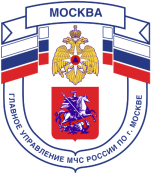 Управление по Новомосковскому и Троицкому АО. Москва, ул. Голубинская, д. 6А, тел.+7(495)421-83-17, email:mchs.nitao@mail.ru_____________________________________________________________________________ При пожаре в квартиреЕсли вы не можете (или не рискуете) выйти из квартиры: - закрыть окна, но не опускать жалюзи;- заткнуть все зазоры под дверьми мокрыми тряпками;- выключить электричество и перекрыть газ;-приготовить комнату как "последнее убежище", так как в этом может возникнуть необходимость;- наполнить водой ванну и другие большие емкости;- снять занавески, так как стекла под воздействием тепла могут треснуть и огонь легко найдет на что переключиться;- отодвинуть от окон все предметы, которые могут загореться;- облить пол и двери водой, понизив, таким образом, их температуру;- если нельзя использовать лестницы, и единственным путем к спасению может оказаться окно, нужно попытаться сократить высоту прыжка, связав простыни или что-нибудь другое или же прыгнуть на полотняные покрытия грузовика, крышу машины, цветник, навес;- прежде чем прыгнуть, нужно бросить вниз матрасы, подушки, ковры, чтобы смягчить падение;- если вы живете на нижних этажах, то можете спуститься, используя балконы. Пожар на различных этажах здания затрагивает, в основном, внутреннюю обстановку, хорошо горящие части потолка, пола и т.д. Необходимо помнить о высокой токсичности при горении пластика, присутствующего, как правило, в каждом доме.Телефон доверия ГУ МЧС России по г.Москве: +7(495) 637-22-22.Официальный интернет сайт МЧС России - mchs.qov.ru.Тел. пожарной охраны – 01, с сотовых тел. - 112Отдел надзорной деятельности Управления по Новомосковскому и Троицкому АО ГУ МЧС по г. Москве (ndnaoitao@yandex.ru)